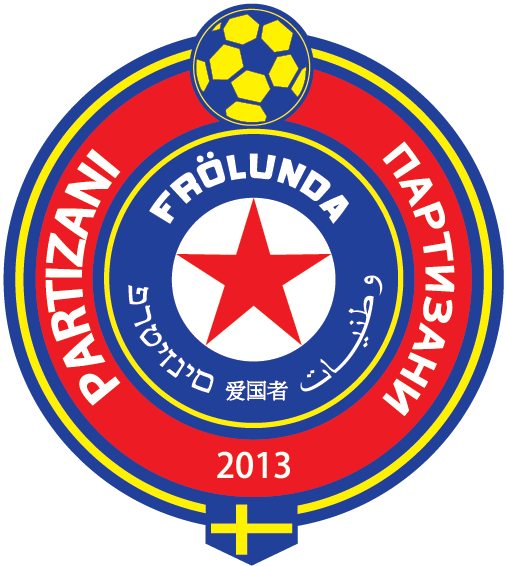 Deltagarlista Minst 15 deltagare. Deltagare som inte är medlem i föreningen ersätter föreningen med 20:- varje deltagartillfälle, max 3 deltagartillfällen.     Namn:			Personnummer: